長榮女中108學年度第一學期 教學及作業預定進度表 (請看下頁說明)※請負責編排教學進度教師協助：相關議題融入請填上(必填)：重大議題（所謂重大議題包含：生命教育、性別平等教育、法治教育、人權教育、環保教育、永續發展、多元文化、消費者保護教育、海洋教育、低碳運具等項）；社會關切議題（海洋教育、消費者保護、生命教育、醫藥常識、生活教育、職業安全衛生、多元文化、災害防救、性別平等、議事規則、人權教育、國際禮儀、道德教育、勞動權益、憲政與法治、勞資糾紛、全國法規資料庫、職場倫理、永續發展、輔導知能、環境教育、美感教育）、國際教育、美感教育或其他重要活動。本教學進度表格式適用於日間部之科目。本電子檔存放於CKGSH ＼【資料填報】＼#教學進度表請交來這裡謝謝# 資料夾，請自行複製使用(請複製整個檔案，建議勿打開檔案後複製內容再貼上，以免格式改變)。鍵入資料請一律使用〝新細明體〞，字體大小以不超過欄框為原則(可換行改變列高，但勿改變欄寬)。鍵入資料後請存檔並依以下格式更改檔名：1081(教學研究會科別)_(完整科目名稱)_(擬定進度教師).doc，範例：1081國文科_職二國文_金多蝦.doc若教授相同科目但是不同班級(不同進度)時，請在科目名稱前加上班級，例如：1081國文科_美二國文_金多蝦.doc及1081國文科_職二國文_金多蝦.doc完成後請依照教學研究會科別存回該科之資料夾，並請於開學後2週內(9/13以前)繳交完畢，不必再交紙本。如有任何疑問，請與教學組聯繫，謝謝。教授科目國文授課班級美二忠孝   時二忠孝  教科書國文第三冊出版社東大圖書公司擬定進度教師黃琬瑜同科目任課教師黃琬瑜  蘇敏慧  劉怡君月份週次星期星期星期星期星期星期星期預定教學內容(章節單元)相關議題融入課程備註月份週次日一二三四五六預定教學內容(章節單元)相關議題融入課程備註八月一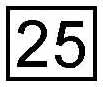 2627282930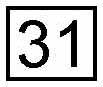 預備週九月二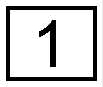 23456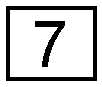 第一課 燭之武退秦師學習單九月三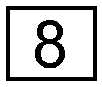 9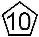 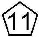 12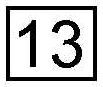 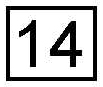 第一課 燭之武退秦師九月四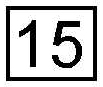 1617181920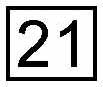 第一課 燭之武退秦師9/20地震演練九月五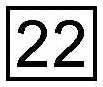 2324252627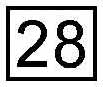 第四課 現代詩選生命教育九月六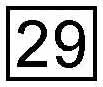 3012345第四課 現代詩選十月七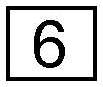 789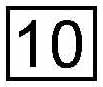 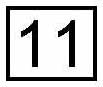 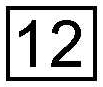 第四課 現代詩選10/05補課10/07重陽十月八141516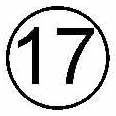 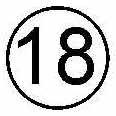 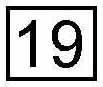 第一次段考10/17-18 第一次段考十月九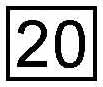 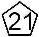 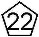 232425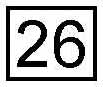 第七課  岳陽樓記作業抽查週十月十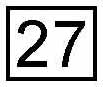 282930311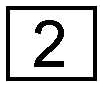 第七課  岳陽樓記十一月十一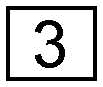 45678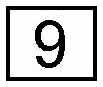 第七課  岳陽樓記11/6-88 校慶運動會十一月十二1112131415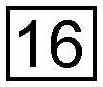 第八課 詞選十一月十三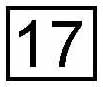 1819202122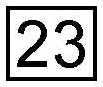 第八課 詞選十一月十四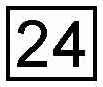 2526272829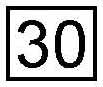 100個重點重點19-20、37-38十二月十五234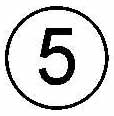 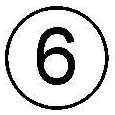 第二次段考12/05-06第二次段考十二月十六910111213第九課 散戲作業抽查週十二月十七161718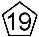 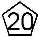 21第九課 散戲十二月十八2324252627附錄一春夜宴從弟桃花園序12/25聖誕慶祝會十二月十九3031234附錄一春夜宴從弟桃花園序一月二十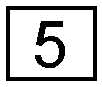 678910100個重點重點31-32一月廿一   13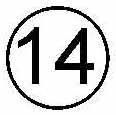 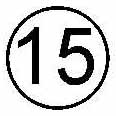 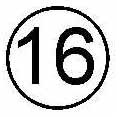 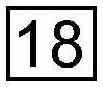 第三次段考 1/14-16 第三次段考一月廿二21222324一月廿三2728293031